Incident Name:CowbellFL-BCP-017033IR Interpreter(s):Tammy HocutLocal Dispatch Phone:678-320-3003Interpreted Size:21,742 acresGrowth last period:0 acresFlight Time:2054 EDTFlight Date:April 23, 2017Interpreter(s) location:Jasper, ARInterpreter(s) Phone:870-446-5878GACC IR Liaison:Scott WilkinsonGACC IR Liaison Phone:501-538-5827National Coordinator:Tom MellinNational Coord. Phone:505-842-3845Ordered By:Michael J. WilliamsA Number:A-38Aircraft/Scanner System:N144Z/PhoenixPilots/Techs:Dan Johnson, Eddy Netcher/ Woody SmithIRIN Comments on imagery:Imagery was goodIRIN Comments on imagery:Imagery was goodWeather at time of flight:ClearFlight Objective:Map Heat Perimeter/Isolated, Scattered and Intense Heat SourcesDate and Time Imagery Received by Interpreter:April 23, 2241 EDTDate and Time Imagery Received by Interpreter:April 23, 2241 EDTType of media for final product:NIFC FTP – 4 Shapefiles, KMZ files, IR Log and PDF MapDigital files sent to:/incident_specific_data/southern/Florida/17_Cowbell /IR/20170424Email to: Blue.sit.unit@gmail.com (Scott Hamlett)Type of media for final product:NIFC FTP – 4 Shapefiles, KMZ files, IR Log and PDF MapDigital files sent to:/incident_specific_data/southern/Florida/17_Cowbell /IR/20170424Email to: Blue.sit.unit@gmail.com (Scott Hamlett)Date and Time Products Delivered to Incident:April 23, 2340 EDTDate and Time Products Delivered to Incident:April 23, 2340 EDTType of media for final product:NIFC FTP – 4 Shapefiles, KMZ files, IR Log and PDF MapDigital files sent to:/incident_specific_data/southern/Florida/17_Cowbell /IR/20170424Email to: Blue.sit.unit@gmail.com (Scott Hamlett)Type of media for final product:NIFC FTP – 4 Shapefiles, KMZ files, IR Log and PDF MapDigital files sent to:/incident_specific_data/southern/Florida/17_Cowbell /IR/20170424Email to: Blue.sit.unit@gmail.com (Scott Hamlett)Comments /notes on tonight’s mission and this interpretation:Started interpretation with 04/23 IR perimeter per directions from SITL.No fire growth in acres, but there is some isolated heat sources outside the fire perimeter on the southwest side of the fire in section 36 and the section north.
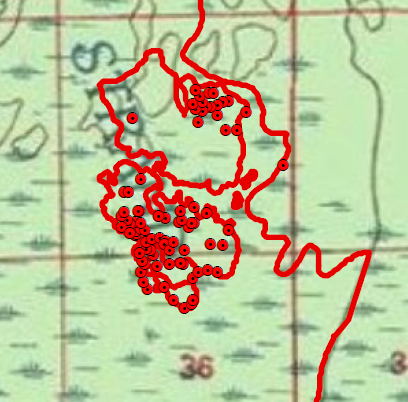 Also an isolated heat source outside the perimeter on the northwest side of the fire just south of the #1 in section 1.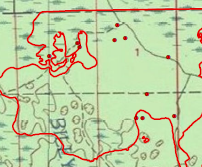 A few interior isolated heat sources mainly on the northwest side of the fire.Comments /notes on tonight’s mission and this interpretation:Started interpretation with 04/23 IR perimeter per directions from SITL.No fire growth in acres, but there is some isolated heat sources outside the fire perimeter on the southwest side of the fire in section 36 and the section north.
Also an isolated heat source outside the perimeter on the northwest side of the fire just south of the #1 in section 1.A few interior isolated heat sources mainly on the northwest side of the fire.Comments /notes on tonight’s mission and this interpretation:Started interpretation with 04/23 IR perimeter per directions from SITL.No fire growth in acres, but there is some isolated heat sources outside the fire perimeter on the southwest side of the fire in section 36 and the section north.
Also an isolated heat source outside the perimeter on the northwest side of the fire just south of the #1 in section 1.A few interior isolated heat sources mainly on the northwest side of the fire.Comments /notes on tonight’s mission and this interpretation:Started interpretation with 04/23 IR perimeter per directions from SITL.No fire growth in acres, but there is some isolated heat sources outside the fire perimeter on the southwest side of the fire in section 36 and the section north.
Also an isolated heat source outside the perimeter on the northwest side of the fire just south of the #1 in section 1.A few interior isolated heat sources mainly on the northwest side of the fire.